CALCIO A CINQUESOMMARIOSOMMARIO	1COMUNICAZIONI DELLA F.I.G.C.	1COMUNICAZIONI DELLA L.N.D.	1COMUNICAZIONI DELLA DIVISIONE CALCIO A CINQUE	1COMUNICAZIONI DEL COMITATO REGIONALE MARCHE	1NOTIZIE SU ATTIVITA’ AGONISTICA	3COMUNICAZIONI DELLA F.I.G.C.COMUNICAZIONI DELLA L.N.D.COMUNICAZIONI DELLA DIVISIONE CALCIO A CINQUECOMUNICAZIONI DEL COMITATO REGIONALE MARCHEPer tutte le comunicazioni con la Segreteria del Calcio a Cinque - richieste di variazione gara comprese - è attiva la casella e-mail c5marche@lnd.it; si raccomandano le Società di utilizzare la casella e-mail comunicata all'atto dell'iscrizione per ogni tipo di comunicazione verso il Comitato Regionale Marche. PRONTO AIA CALCIO A CINQUE334 3038327NUOVE DISPOSIZIONI PER LA STAGIONE SPORTIVA 2019/2020Il Consiglio Direttivo in data 04 aprile 2019, ha definito per la stagione sportiva 2019/2020 inerente il cacio a 5, le seguenti disposizioni:In linea con il Comunicato Ufficiale numero 1 della Lega Nazionale Dilettanti, le Società partecipanti al Campionato di Calcio a Cinque Serie C1, avranno l’obbligo, per la stagione sportiva 2019/2020, di partecipare con una propria squadra al Campionato di Calcio a Cinque Under 19 (Juniores).Alle società che non rispetteranno tale obbligo verrà addebitata una somma pari a €. 1.500,00.  L’iscrizione ai campionati Under 21, Under 17 e Under 15 costituisce attenuante all’addebito previsto nella misura di € 500,00 per ciascuna delle categorie dove la società prende parte (indipendentemente dal numero di squadre iscritte).Per la stagione 2019/2020, le società neopromosse al Campionato di Serie C1 sono esentate da tale obbligo.Alle società che parteciperanno al Campionato Esordienti di Calcio a 5 verrà accreditato un contributo per le spese di organizzazione pari a euro 500,00.A partire dalla stagione 2019/2020, le partite del Campionato di Serie C1, saranno disputate con il tempo effettivo ed avranno la durata di 20 minuti per ogni tempo.ATTIVITA’ DI RAPPRESENTATIVARAPPRESENTATIVA REGIONALE CALCIO A CINQUE FEMMINILEAd integrazione di quanto pubblicato nel Comunicato Ufficiale n° 102 del 10/04/2019, la seguente calciatrice è convocata presso il Pallone Geodetico F.I.G.C. di ANCONA (Via Schiavoni, Località Baraccola) per svolgere sei sedute di allenamento nei giorniMARTEDI’ 16 APRILE 2019, ore 20:45MERCOLEDI’ 17 APRILE 2019, ore 20:45GIOVEDI’ 18 APRILE 2019, ore 20:45MARTEDI’ 23 APRILE 2019, ore 20:45MERCOLEDI’ 24 APRILE 2019, ore 20:45VENERDI’ 26 APRILE 2019, ore 20:45CSKA CORRIDONIA C5F			LOVASCIO AlisiaRAPPRESENTATIVA REGIONALE CALCIO A CINQUE UNDER 17Ad integrazione di quanto pubblicato nel Comunicato Ufficiale n° 102 del 10/04/2019, il seguente calciatore è convocato presso il Pallone Geodetico F.I.G.C. di ANCONA (Via Schiavoni, Località Baraccola) per svolgere sei sedute di allenamento nei giorniMARTEDI’ 16 APRILE 2019, ore 17:15MERCOLEDI’ 17 APRILE 2019, ore 17:15GIOVEDI’ 18 APRILE 2019, ore 17:15MARTEDI’ 23 APRILE 2019, ore 17:15MERCOLEDI’ 24 APRILE 2019, ore 17:15VENERDI’ 26 APRILE 2019, ore 17:15AUDAX 1970 S.ANGELO		ANDRIULO AlfonsoRAPPRESENTATIVA REGIONALE CALCIO A CINQUE UNDER 15Ad integrazione di quanto pubblicato nel Comunicato Ufficiale n° 102 del 10/04/2019, il seguente calciatore è convocato presso il Pallone Geodetico F.I.G.C. di ANCONA (Via Schiavoni, Località Baraccola) per svolgere sei sedute di allenamento nei giorniMARTEDI’ 16 APRILE 2019, ore 15:30MERCOLEDI’ 17 APRILE 2019, ore 15:30GIOVEDI’ 18 APRILE 2019, ore 15:30MARTEDI’ 23 APRILE 2019, ore 15:30MERCOLEDI’ 24 APRILE 2019, ore 15:30VENERDI’ 26 APRILE 2019, ore 15:30SENIGALLIA CALCIO	RRGAMI MatteoDirigente Responsabile			PANICHI IvoDirigente Accompagnatore			MASTROSTEFANO MarcoResponsabile Tecnico                      		CAPRETTI MarcoStaff Tecnico	ANSELMI Vincenzo, BACOSI Tommaso, DITOMMASO Giovanni, MACELLARI Alfredo, MAGNARELLI MatteoMassaggiatore	COTOLONI Attilio, SILENZI SimoneSegretario		TORRESI AlverCollaboratore 		MOSCA AndreaI calciatori convocati debbono presentarsi muniti degli indumenti personali di gioco.Si ricorda a tutte le Società che debbono rispondere alla mail che è stata loro inviata entro le ore 19:00 di Martedì 16 aprile 2019 allegando alla stessa la copia del certificato di idoneità medico-sportiva e la copia di un documento di identità di ogni calciatore convocato.NOTIZIE SU ATTIVITA’ AGONISTICACALCIO A CINQUE SERIE C1PLAY-OFFle squadre vincenti le gare del primo turno disputano un’unica gara, in campo della squadra in migliore posizione di classifica al termine del campionato, a conclusione della quale, in caso di parità, verranno disputati due tempi supplementari; persistendo ulteriore parità risulterà vincente la squadra che gioca in casa o che deve ritenersi tale. GIRONE "A – UNICO"GROTTACCIA 2005 – FANO CALCIO A 5 	MERCOLEDI’ 17/04/2019, ore 21:30La squadra vincente l’incontro unico di cui al punto c) si intende classificata al 2° posto del girone ed acquisisce il diritto sportivo alla partecipazione alla fase spareggi-promozione. RISULTATI PLAY-OFFRISULTATI UFFICIALI GARE DEL 12/04/2019Si trascrivono qui di seguito i risultati ufficiali delle gare disputateGIUDICE SPORTIVOIl Giudice Sportivo, Avv. Claudio Romagnoli, nella seduta del 15/04/2019, ha adottato le decisioni che di seguito integralmente si riportano:GARE DEL 12/ 4/2019 PROVVEDIMENTI DISCIPLINARI In base alle risultanze degli atti ufficiali sono state deliberate le seguenti sanzioni disciplinari. A CARICO CALCIATORI NON ESPULSI DAL CAMPO AMMONIZIONE I infr DIFFIDA 							F.to IL GIUDICE SPORTIVO 						   	       Claudio RomagnoliPROGRAMMA GAREGIRONE FF - 1 GiornataPLAY-OUTle squadre vincenti le gare del primo turno disputano un’unica gara, in campo della squadra in migliore posizione di classifica al termine del campionato, a conclusione della quale, in caso di parità, verranno disputati due tempi supplementari; persistendo ulteriore parità risulterà vincente la squadra che gioca in casa o che deve ritenersi tale. GIRONE "A – UNICO"FUTSAL POTENZA PICENA – PIANACCIO	MERCOLEDI’ 17/04/2019, ore 21:30	La squadre che risulta perdente nella gara di cui al punto a) vengono classificate all’undicesimo, dodicesimo e tredicesimo posto e retrocedono al campionato inferiore.RISULTATIRISULTATI UFFICIALI GARE DEL 12/04/2019Si trascrivono qui di seguito i risultati ufficiali delle gare disputateGIUDICE SPORTIVOIl Giudice Sportivo, Avv. Claudio Romagnoli, nella seduta del 15/04/2019, ha adottato le decisioni che di seguito integralmente si riportano:GARE DEL 12/ 4/2019 PROVVEDIMENTI DISCIPLINARI In base alle risultanze degli atti ufficiali sono state deliberate le seguenti sanzioni disciplinari. A CARICO DI SOCIETA' AMMENDA Euro 160,00 NUOVA JUVENTINA FFC 
Per aver la propria tifoseria, in campo avverso, durante la gara ricolto insulti e minacce agli arbitri. A CARICO CALCIATORI ESPULSI DAL CAMPO SQUALIFICA PER TRE GARA/E EFFETTIVA/E Espulso per somma di ammonizioni, dopo il suo allontanamento dal terreno di gioco si posizionava a bordo campo per insultare gli arbitri. SQUALIFICA PER DUE GARA/E EFFETTIVA/E A CARICO CALCIATORI NON ESPULSI DAL CAMPO SQUALIFICA PER DUE GARA/E Per comportamento intimidatorio nei confronti di un calciatore squadra avvesaria ed irriguardoso nei confronti degli arbitri a fine gara. SQUALIFICA PER UNA GARA/E Per comportamento irriguardoso nei confronti degli arbitri a fine gara. AMMONIZIONE I infr DIFFIDA 							F.to IL GIUDICE SPORTIVO 						   	       Claudio RomagnoliPROGRAMMA GAREGIRONE FF - 1 GiornataCALCIO A CINQUE SERIE C2TITOLO REGIONALE CALCIO A CINQUE SERIE C2Lunedì 08 aprile 2019 alle ore 17:00 è stato effettuato il sorteggio per stabilire il calendario del triangolare valevole per il Titolo Regionale Calcio a Cinque Serie C2 che si disputerà come di seguito riportato:- I^ giornata	VENERDI’ 12 APRILE 2019, ore 21:45REAL SAN GIORGIO – MONTESICURO TRE COLLI		riposa: HELVIA RECINA FUTSAL RECA- II^ giornata	MERCOLEDI’ 17 APRILE 2019, ore 21:30HELVIA RECINA FUTSAL RECA – REAL SAN GIORGIO		riposa: MONTESICURO TRE COLLINella seconda giornata riposerà la squadra che ha vinto la prima gara o, in caso di 		pareggio, quella che ha disputato la prima gara in trasferta;- III^ giornata	MERCOLEDI’ 24 APRILE 2019, ore 21:30MONTESICURO TRE COLLI – HELVIA RECINA FUTSAL RECA		riposa: REAL SAN GIORGIO		Nella terza giornata si svolgerà la gara che vedrà impegnate le due squadre che non si 	sono incontrate e giocherà in casa quella che ha disputato la precedente gara in 	trasferta.N.B.: nel triangolare per il Titolo Regionale saranno mantenuti l’orario e il campo di giuoco dove la squadra ospitante ha disputato la regular season.Classifica triangolarePer la compilazione della classifica verranno attribuiti i seguenti punteggi:vittoria		punti 3pareggio	punti 1sconfitta	punti 0Per la classifica di ogni girone si terrà conto:a) dei punti ottenuti negli incontri disputati;b) della migliore differenza reti;c) del maggior numero di reti segnate;Persistendo ulteriore parità la vincitrice sarà determinata per sorteggio che sarà effettuato dal Comitato Regionale Marche.RISULTATI TITOLO REGIONALERISULTATI UFFICIALI GARE DEL 13/04/2019Si trascrivono qui di seguito i risultati ufficiali delle gare disputateGIUDICE SPORTIVOIl Giudice Sportivo, Avv. Claudio Romagnoli, nella seduta del 15/04/2019, ha adottato le decisioni che di seguito integralmente si riportano:GARE DEL 12/ 4/2019 PROVVEDIMENTI DISCIPLINARI In base alle risultanze degli atti ufficiali sono state deliberate le seguenti sanzioni disciplinari. A CARICO CALCIATORI NON ESPULSI DAL CAMPO SQUALIFICA PER UNA GARA/E Per aver, a fine gara, rivolto espressione offensiva ad un calciatore avversario. AMMONIZIONE CON DIFFIDA (IV INFR) AMMONIZIONE (VI INFR) AMMONIZIONE (III INFR) 							F.to IL GIUDICE SPORTIVO 						   	       Claudio RomagnoliPROGRAMMA GAREGIRONE T - 2 GiornataPLAY-OFFle squadre vincenti le gare del primo turno disputano un’unica gara, in campo della squadra in migliore posizione di classifica al termine del campionato, a conclusione della quale, in caso di parità, verranno disputati due tempi supplementari; persistendo ulteriore parità risulterà vincente la squadra che gioca in casa o che deve ritenersi tale. 	GIRONE "A"	DINAMIS 1990 – OSTRENSE				MARTEDI’ 16/04/2019, ore 22:00GIRONE "B"CERRETO D’ESI C5 A.S.D. – C.U.S. MACERATA CALCIO A5MARTEDI’ 16/04/2019, ore 21:30GIRONE "C"BOCASTRUM UNITED – CSI STELLA		VENERDI' 19/04/2019, ore 21:30La squadra vincente l’incontro unico di cui al punto a) si intende classificata al 2° posto del girone ed acquisisce il diritto sportivo alla partecipazione alla fase spareggi-promozione. RISULTATI PLAY-OFFRISULTATI UFFICIALI GARE DEL 12/04/2019Si trascrivono qui di seguito i risultati ufficiali delle gare disputateGIUDICE SPORTIVOIl Giudice Sportivo, Avv. Claudio Romagnoli, nella seduta del 15/04/2019, ha adottato le decisioni che di seguito integralmente si riportano:GARE DEL 11/ 4/2019 PROVVEDIMENTI DISCIPLINARI In base alle risultanze degli atti ufficiali sono state deliberate le seguenti sanzioni disciplinari. A CARICO DIRIGENTI AMMONIZIONE E DIFFIDA Per intervento inopportuno. Allontanato. A CARICO CALCIATORI NON ESPULSI DAL CAMPO AMMONIZIONE I infr DIFFIDA GARE DEL 12/ 4/2019 PROVVEDIMENTI DISCIPLINARI In base alle risultanze degli atti ufficiali sono state deliberate le seguenti sanzioni disciplinari. A CARICO DIRIGENTI INIBIZIONE A SVOLGERE OGNI ATTIVITA' FINO AL 14/ 5/2019 Espulso per reiterate proteste e comportamento non regolamentare, una volta uscito dal terreno di gioco, posizionatosi in tribuna teneva un comportamento irriguardoso ed offensivo nei confronti degli arbitri. INIBIZIONE A SVOLGERE OGNI ATTIVITA' FINO AL 24/ 4/2019 Per proteste nei confronti dell'arbitro a fine gara. A CARICO CALCIATORI NON ESPULSI DAL CAMPO SQUALIFICA PER UNA GARA/E Per proteste nei confronti dell'arbitro a fine gara. AMMONIZIONE I infr DIFFIDA 							F.to IL GIUDICE SPORTIVO 						   	       Claudio RomagnoliPROGRAMMA GAREGIRONE FF - 1 Giornata*     *     *ORARIO UFFICISi ricorda che l’orario di apertura degli uffici del Comitato Regionale Marche è il seguente:Durante i suddetti orari è garantito, salvo assenza degli addetti per ferie o altro, anche il servizio telefonico ai seguenti numeri:Segreteria			071/28560404Segreteria Calcio a 5		071/28560407Ufficio Amministrazione	071/28560322 (Il pomeriggio solo nel giorno di lunedì)Ufficio Tesseramento 	071/28560408 (Il pomeriggio solo nei giorni di mercoledì e venerdì)Le ammende irrogate con il presente comunicato dovranno pervenire a questo Comitato entro e non oltre il 23/04/2019.Pubblicato in Ancona ed affisso all’albo del C.R. M. il 15/04/2019.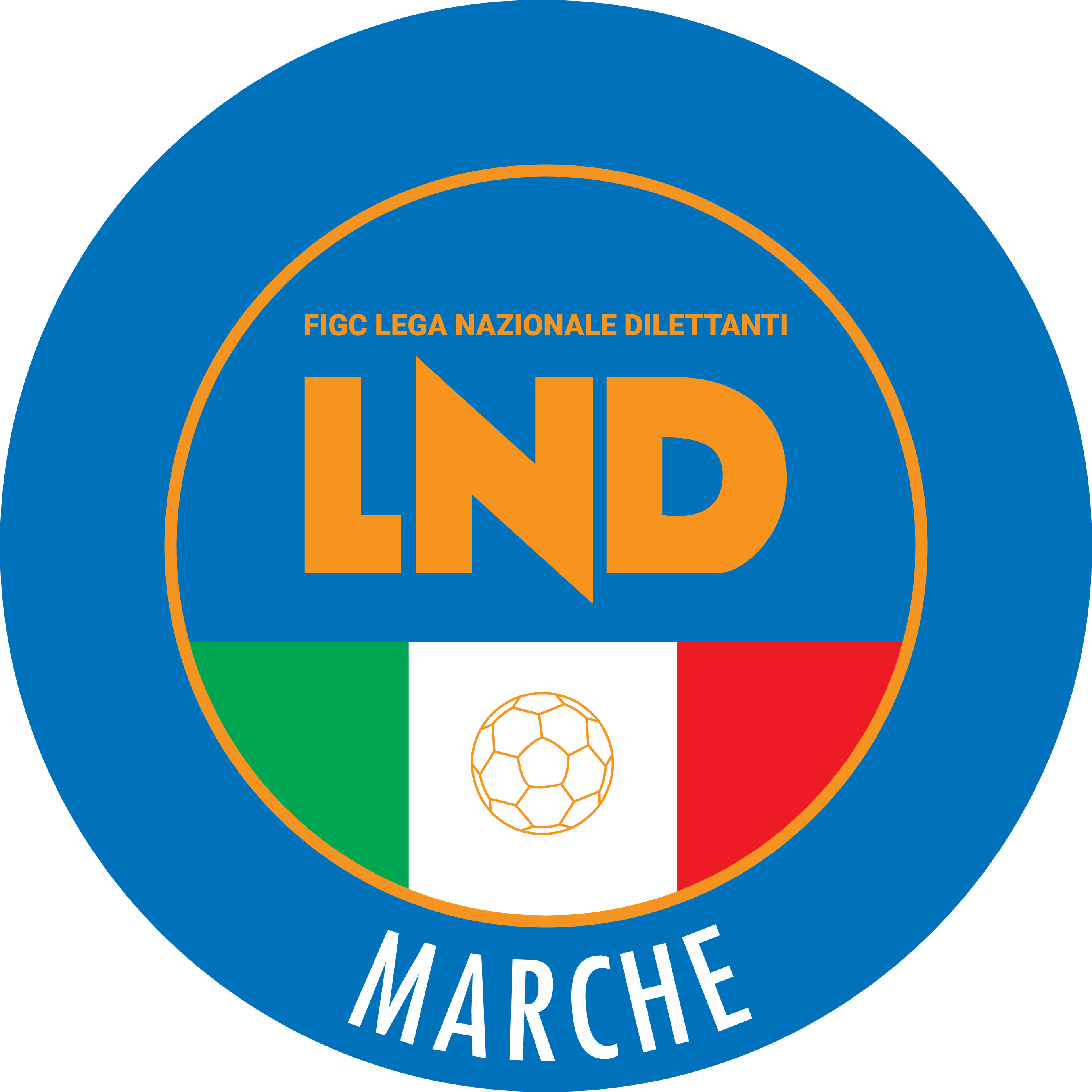 Federazione Italiana Giuoco CalcioLega Nazionale DilettantiCOMITATO REGIONALE MARCHEVia Schiavoni, snc - 60131 ANCONACENTRALINO: 071 285601 - FAX: 071 28560403sito internet: marche.lnd.ite-mail: c5marche@lnd.itpec: marche@pec.figcmarche.itStagione Sportiva 2018/2019Comunicato Ufficiale N° 104 del 15/04/2019Stagione Sportiva 2018/2019Comunicato Ufficiale N° 104 del 15/04/2019CARPINETI RICCARDO(CALCETTO CASTRUM LAURI) PAZZAGLIA MARCO(CALCETTO CASTRUM LAURI) SALVI EMANUELE(CALCETTO CASTRUM LAURI) D ANDREA SIMONE(FANO CALCIO A 5) SABATINELLI MICHELE(FANO CALCIO A 5) Squadra 1Squadra 2A/RData/OraImpiantoLocalita' ImpiantoIndirizzo ImpiantoGROTTACCIA 2005FANO CALCIO A 5A17/04/2019 21:30PALASPORT "LUIGINO QUARESIMA"CINGOLIVIA CERQUATTICATINI LEONARDO(NUOVA JUVENTINA FFC) CORALLINI MORENO(NUOVA JUVENTINA FFC) DI LORENZO MANUEL(NUOVA JUVENTINA FFC) PIERINI MARCO(NUOVA JUVENTINA FFC) MAZZA GIANMARCO(NUOVA JUVENTINA FFC) CORALLINI MORENO(NUOVA JUVENTINA FFC) FAVETTI CLEVERSON(NUOVA JUVENTINA FFC) MARZETTI ELISIO(NUOVA JUVENTINA FFC) PECORARI FRANCESCO(NUOVA JUVENTINA FFC) PIERINI MARCO(NUOVA JUVENTINA FFC) MATTIOLI GIULIO(PIANACCIO) Squadra 1Squadra 2A/RData/OraImpiantoLocalita' ImpiantoIndirizzo ImpiantoFUTSAL POTENZA PICENAPIANACCIOA17/04/2019 21:30PALLONE GEODETICO "F. ORSELLIPOTENZA PICENAVIA DELLO SPORTSCOCCIA ANDREA(REAL SAN GIORGIO) BILO DAVIDE(MONTESICURO TRE COLLI) PERGOLINI FRANCESCO(MONTESICURO TRE COLLI) PINTO TOMMASO(MONTESICURO TRE COLLI) CIAVATTINI FRANCESCO(MONTESICURO TRE COLLI) LIGNITE STEFANO(REAL SAN GIORGIO) Squadra 1Squadra 2A/RData/OraImpiantoLocalita' ImpiantoIndirizzo ImpiantoHELVIA RECINA FUTSAL RECAREAL SAN GIORGIOA17/04/2019 21:30CENTRO SPORTIVO RECANATESERECANATIVIA ALDO MOROMICELLI MATTEO(ATL URBINO C5 1999) LORENZONI LUCA(ATL URBINO C5 1999) PIERLEONI GIULIO(ATL URBINO C5 1999) NUCCI GIANLUCA(FUTSAL MONTURANO) MARROZZINI TIBERIO(FUTSAL MONTURANO) DONATI DENNY(FUTSAL MONTURANO) CIOTTI ALESSANDRO(BOCASTRUM UNITED) FICCADENTI DANIEL CLAUDIO(BOCASTRUM UNITED) MASSA FEDERICO(BOCASTRUM UNITED) CIASCHETTI MATTEO(C.U.S. MACERATA CALCIO A5) DI GREGORIO ALESSANDRO(C.U.S. MACERATA CALCIO A5) LOPEZ DAVIDE(CHIARAVALLE FUTSAL) CASTELLI ANDREA(CSI STELLA A.S.D.) QUERCETTI DANIEL(DINAMIS 1990) DONATI DENNY(FUTSAL MONTURANO) PERELLA WAGNER APARECID(FUTSAL MONTURANO) COCCIO PIER CARLO(FUTSAL PRANDONE) PICCININI MARTIN(FUTSAL PRANDONE) BAVARO VINCENZO PIO(ILL.PA. CALCIO A 5) GABBANELLI MARCO(ILL.PA. CALCIO A 5) Squadra 1Squadra 2A/RData/OraImpiantoLocalita' ImpiantoIndirizzo ImpiantoCERRETO D ESI C5 A.S.D.C.U.S. MACERATA CALCIO A5A16/04/2019 21:30PALACARIFAC DI CERRETO D'ESICERRETO D'ESIVIA VERDIDINAMIS 1990OSTRENSEA16/04/2019 22:00PALASPORT "BADIALI"FALCONARA MARITTIMAVIA DELLO STADIOBOCASTRUM UNITEDCSI STELLA A.S.D.A19/04/2019 21:30PALESTRA C5 CASTORANOCASTORANOLOC. ROCCHETTAGIORNOMATTINOPOMERIGGIOLunedìchiuso15.00 – 17,00Martedì10.00 – 12.00chiusoMercoledìchiuso15.00 – 17.00Giovedì10.00 – 12.00chiusoVenerdìchiuso15.00 – 17.00Il Responsabile Regionale Calcio a Cinque(Marco Capretti)Il Presidente(Paolo Cellini)